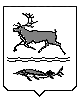 МУНИЦИПАЛЬНОЕ ОБРАЗОВАНИЕСЕЛЬСКОЕ ПОСЕЛЕНИЕ КАРАУЛТАЙМЫРСКОГО ДОЛГАНО-НЕНЕЦКОГОМУНИЦИПАЛЬНОГО РАЙОНАКРАСНОЯРСКОГО КРАЯКАРАУЛЬСКИЙ СЕЛЬСКИЙ СОВЕТ ДЕПУТАТОВРЕШЕНИЕ«14» мая 2021г.					                                       № 1106О проведении публичных слушаний по проекту Решения Караульского сельского Совета депутатов «О внесении изменений в Правила благоустройства территории муниципального образования сельское поселение Караул Таймырского Долгано-Ненецкого муниципального района Красноярского края, утвержденные Решением Караульского сельского Совета депутатов от 27 октября 2017 года № 843»На основании  Федерального закона от 6 октября 2003 года № 131-ФЗ «Об общих принципах организации местного самоуправления в Российской Федерации», Устава муниципального образования сельское поселение Караул Таймырского Долгано-Ненецкого муниципального района Красноярского края, Положения о порядке организации и проведения публичных слушаний в муниципальном образовании «Сельское поселение Караул», утвержденного Решением Караульского сельского Совета депутатов от 7 октября 2010 № 339Караульский сельский Совет депутатов РЕШИЛ:1. Опубликовать проектРешения Караульского сельского Совета депутатов «О внесении изменений в Правила благоустройства территории муниципального образования сельское поселение Караул Таймырского Долгано-Ненецкого муниципального района Красноярского края, утвержденные Решением Караульского сельского Совета депутатов от 27 октября 2017 года № 843 согласно Приложению к настоящему Решению.2. Провести публичные слушания по проектуРешения Караульского сельского Совета депутатов «О внесении изменений в Правила благоустройства территории муниципального образования сельское поселение Караул Таймырского Долгано-Ненецкого муниципального района Красноярского края, утвержденные Решением Караульского сельского Совета депутатов от 27 октября 2017 года № 843.3. Поручить подготовкуи организацию проведения публичных слушаний аппарату Караульского сельского Совета депутатов.4. Назначить - председательствующим   специалиста I категории Караульского сельского Совета депутатов Мламбо В.С.- секретарем   -  начальника отдела ЖКХ, строительства и имущественных отношений Шульц А.С.5. Определить, что публичные слушания состоятся «15» июня2021 года в помещении Дома культуры, расположенного по адресу: с. Караул,  ул. Аэропортовская, д. 14, в 15 часов.6. Порядок проведения публичных слушаний регламентируется Решением Караульского сельского Совета депутатов от 7 октября 2010 года № 339 «Об утверждении Положения «О порядке организации и проведения публичных слушаний в муниципальном образовании «Сельское поселение Караул».7.Письменные предложения и замечания по проекту Решения Караульского сельского Совета депутатов «О внесении изменений в Правила благоустройства территории муниципального образования сельское поселение Караул Таймырского Долгано-Ненецкого муниципального района Красноярского края, утвержденные Решением Караульского сельского Совета депутатов от 27 октября 2017 года № 843,принимаются в Караульском сельском Совете депутатов по адресу: 647220, с. Караул, ул. Советская д. 12, кабинет «ПриемнаяПредседателя Караульского сельского Совета депутатов».8. Опубликовать настоящее Решение в информационном вестнике «Усть-Енисеец» и разместить на официальном сайте муниципального образования сельское поселение Караул Таймырского Долгано-Ненецкого муниципального района Красноярского края.9. Настоящее Решение вступает в силу после его официального опубликования.Председатель Караульскогосельского Совета депутатов Д.В. РудникПриложение кРешению Караульского                                                сельского Совета депутатов                                          от 14 мая 2021г. №1106МУНИЦИПАЛЬНОЕ ОБРАЗОВАНИЕ СЕЛЬСКОЕ ПОСЕЛЕНИЕ КАРАУЛТАЙМЫРСКОГО ДОЛГАНО-НЕНЕЦКОГО МУНИЦИПАЛЬНОГО РАЙОНА КРАСНОЯРСКОГО КРАЯКАРАУЛЬСКИЙ сельский СОВЕТ ДЕПУТАТОВРЕШЕНИЕот «___»__________2021 г.                                       №___________О внесении изменений в Правила благоустройства территории муниципального образования сельское поселение Караул Таймырского Долгано-Ненецкого муниципального района Красноярского края, утвержденные Решением Караульского сельского Совета депутатов от 27 октября 2017 года № 843На основании  Федерального закона от 6 октября 2003 года № 131-ФЗ «Об общих принципах организации местного самоуправления в Российской Федерации», Устава муниципального образования сельское поселение Караул Таймырского Долгано-Ненецкого муниципального района Красноярского краяКараульский сельский Совет депутатовРЕШИЛ: 	Внести в Правила благоустройства территории муниципального образования сельское поселение Караул Таймырского Долгано-Ненецкого муниципального района Красноярского края, утвержденные Решением Караульского сельского Совета депутатов от 27 октября 2017 года № 843 (в редакции Решений Караульского сельского Совета депутатов от 12 декабря 2017 года №854, от 25 августа 2018 года № 919, от 16 ноября 2018 года № 956, от 12 сентября 2019 года №1005, от29 ноября 2019 года №1024, от 16 февраля 2021 года №1094) следующие изменения и дополнения:	1.Из пункта 8.5.2.слова: «Не допускается использовать отходы, образующиеся от котельных, для засыпки ям на дорогах в черте населенного пункта (СанПиН 2.1.7.1322-03 «Гигиенические требования к размещению и обезвреживанию отходов производства и потребления» исключить.2. Опубликовать настоящее Решение в информационном вестнике «Усть-Енисеец» и разместить на официальном сайтемуниципального образования сельское поселение Караул Таймырского Долгано-Ненецкого муниципального района Красноярского края.3. Настоящее Решение вступает в силу после его официального опубликования.Председатель Караульскогосельского Совета депутатов__________________Д.В. Рудник  Глава сельского поселения Караул ________________Ю.И. Чуднов